致各大仲介公司:昇泰人文建築-日光行館響應公益善心我來做，音樂讓你聽10/2伊甸慈善音樂會(梁文音、黃靖倫)凡來到日光行舘，Facebook打卡按讚免費贈送慈善演唱會門票，數量有限，送完為止!演唱會地點:台南生活美學館時間2011.10.2 （日）14:00索票地址:台南市永康區東橋八街21號電話:3036128目前推出預售案：位永康區大橋三街”平方米”地33坪、豪華正四樓雙車庫住宅，精緻5大房近期推出預售案：日光行舘NO1，位中華商圈，投資型透天時尚出租7~8套房，戶戶陽台，專業物業管理，24小時保全，房東收租我管理          昇泰開發企業有限公司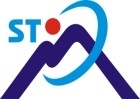          【總機】303-9288【日光行舘】303-7828